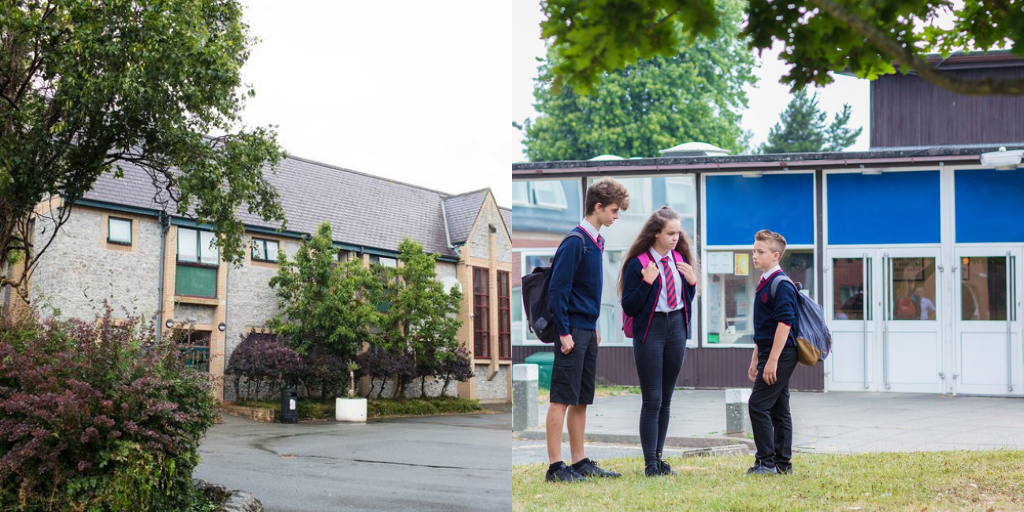 Relationships and Sex Education Policy (from September 2023)ContentsIntroductionThe purpose of this RSE Policy is to provide all stakeholders (learners, staff, parents/carers, governors, and external organisations) at Ysgol Calon Cymru with information about our Relationships and Sexuality Education (RSE) provision.High quality RSE allows for all learners to grow and develop in a safe environment to understand how to become healthy adults who are able to be critical thinkers, whilst developing positive and healthy relationships with others. It is important that learners are able to explore, develop and nurture positive attitudes towards equality, gender diversity and respectful relationships, and this RSE Policy supports wider approaches to preventing violence against women, domestic abuse, and sexual violence (VAWDASV), harmful sexual behaviours, and peer-on-peer harassment and abuse.As the world around us evolves at a rapid and significant rate, we will uphold learners rights under the United Nations Convention of the Rights of the Child to education (Article 28) which prepares them to understand others (Article 29) through an inclusive, holistic, evidence-based and participative RSE Curriculum.Ysgol Calon Cymru fully complies with the legal statutory duty stated in the RSE Code from Welsh Government, and the Equalities Act 2010. We provide learners with the opportunity to have a say about the RSE Curriculum they receive, and support parents/carers in understanding why high quality, inclusive RSE is vital to the development and learning of every learner.Legislation on RSE and the Equalities Act (2010)Relationships and Sexuality Education (RSE) is a statutory requirement in the new Curriculum for Wales framework and is mandatory for all learners. The RSE Code is issued in legislation under Section 8 of the Curriculum and Assessments (Wales) Act 2021, and clearly states the legal mandatory requirements RSE which schools and education provisions have to deliver. Key points are:from RSE.set within the context of these broad and interlinked learning strands:​o Relationships and identity​o Sexual health and well-being​o Empowerment, safety and respectThe RSE Curriculum must be developmentally appropriate for learners. This means schools and settings must take account of a range of factors including the learner’s age; knowledge and maturity; any additional learning needs and anticipating their physiological and emotional development. Learning within the RSE Curriculum is to be linked to the following phases:o Phase 1: from age 3​o Phase 2: from age 7​o Phase 3: from age 11This link below outlines the learning expected in each phase from page 5.curriculum-for-wales-relationships-sexuality-education-code.pdf (gov.wales)The RSE Curriculum must include learning that develops learners’ awareness and understanding of different identities, views and values and a diversity of relationships, gender and sexuality, including LGBTQ+ lives.The RSE Statutory Guidance (2022) is published under Section 71 of the Curriculum and Assessment (Wales) Act 2021 and is designed to assist those responsible, as stated in the RSE Code, to design the RSE Curriculum for their school/education provision.This RSE Policy aligns with the Equality Act 2010. Under the provisions of the Equality Act, schools must not unlawfully discriminate against learners on the basis of their age, sex, race, disability, religion or belief, gender reassignment, pregnancy or maternity, marriage or civil partnership, or sexual orientation (collectively knownas the protected characteristics). Schools/education provision must also make reasonable adjustments to alleviate disadvantage. Ysgol Calon Cymru recognises that people have different needs, requirements and goals and we will work actively against all forms of discrimination by promoting good relations and mutual respect within our community and between learners, parents, staff, governors/management committee members and partners.Related Policies:Those with responsibility for RSE at Ysgol Calon Cymru are aware and adhere to relevant school policies which complement RSE. These include:Safeguarding Learners)Welsh Government are currently developing guidance in relation to Transgender policies which is expected to be published in the Autumn Term (2023) and should be included in this policy once published. 4. Responsibility for RSEIn line with a Whole-School Approach, RSE is everyone’s responsibility at Ysgol Calon Cymru. However, the Governing Body, Headteacher, Senior Leadership Team, and RSE Lead have specific roles to ensure the successful implementation of RSE and a safe environment for all learners.Role of the School/Provision Governing BodyThe role of the Governing Body at Ysgol Calon Cymru is to:community.  Role of the Headteacher and Senior Leadership TeamThe role of the Headteacher and Senior Leadership Team at Ysgol Calon Cymru is to:Role of the RSE LeadThe role of the RSE Lead at (inserts school/provision name) is to:5. Monitoring and Evaluating RSERSE Policy Implementation will be monitored by the Headteacher and Governing Body, and should be reviewed and up-dated annually in line with the local authority safeguarding audit. When the RSE Policy is reviewed, learners, teachers, governors, families, and outside agencies (where applicable) will be consulted to ensure it is effective and meeting statutory requirements. The RSE Curriculum will be monitored and evaluated by the RSE Lead annually to ensure that it remains relevant, up to date and is meeting the needs of all learners.   6. Safeguarding and ConfidentialityThe RSE curriculum at Ysgol Calon Cymru supports learners to be able to develop their knowledge, awareness and understanding on how to recognize discriminatory behaviours, harmful sexual behaviours, unhealthy and abusive/violent relationships, whilst ensuring that all learners develop an understanding of what consent is, including developing skills on how to give and withdraw consent.It is important that all school staff receive the appropriate Safeguarding Training and understand that they have a duty to follow the Safeguarding Protocol at Ysgol Calon Cymru which will follow the Wales Safeguarding Procedures 2019 / Powys LEA protocol if there is suspicion that a learner may have suffered or be at risk of suffering significant harm.Good quality RSE delivered in an inclusive and safe environment could lead to an increase in disclosures from learners. It is important that learners are sensitively informed that school/education provision staff cannot guarantee confidentiality if they disclosure anything to them, as staff have a duty to care for them and to report anything which causes concern. It is important that learners are supported adequately by an appropriate member of staff.If a Safeguarding concern is suspected or identified, staff must ensure that they immediately notify the School’s Designated Safeguarding Person, or the Deputy DSP in their absence, whom will be responsible for taking the appropriate action. It is never the responsibility of staff to disclose learners’ sexual orientation or genderidentity to others without their permission.Where appropriate, for learners aged 13 and above, staff can issue/signpost learners to information on contraception and where they can access local sexual health provision. Remember, The Sexual Offenses Act 2003 (England and Wales) states that young people under the age of 13 cannot consent to sexual activity, therefore ifa learner under the age of 13 discloses that they are sexually active, the Safeguarding Protocol for Ysgol Calon Cymru must be followed.It is recognised by Estyn that peer-on-peer sexual harassment is highly prevalent in the lives of young learners and the whole school approach to RSE at Ysgol Calon Cymru ensures that a preventative and proactive approach isadopted to tackle the issue. WG are working on recommendations for schools following Estyn’s report which are expected in the autumn term (2022).This includes providing learners with assurance that school/education provision staff will take every incidence of peer-on-peer sexual harassment seriously and work in partnership with the learners, parents/carers and external agencies where appropriate to deal with any incidents.In order to create an inclusive and safe learning environment for learners throughout their RSE Curriculum, the RSE Lead and other school/education provision staff will receive regular, high quality professional learning opportunities. This will ensure that staff feel prepared and able to support learners on topics like relationships, consent, sexuality, the law, diversity, gender transitioning, and harmful sexual behaviours.7. What does Good Quality RSE look like?Good quality RSE is protective, preventative and underpinned by a needs led, rights based approach which takes a positive view of human sexuality and relationships.Good quality RSE should also:The RSE Curriculum at (Insert school/provision name) enables learners to form and maintain a range of relationships, all based on mutual trust and respect, this is the foundation of RSE at our school/education provision.8. The RSE Curriculum and how it will be ImplementedYsgol Calon Cymru seeks to provide a high quality pluralistic RSE Curriculum which is inclusive, factually correct, and encourages learners to critically engage with the material taught to them. The RSE Curriculum will be taught by trained staff using cross-cutting themes within the Areas of Learning Experience (AoLE) in lessons, using teaching strategies and techniques according to the learners needs. This means that RSE will not only be delivered through Health and Wellbeing but through all AoLE’s.As the school introduces the new Curriculum for Wales as a phased roll out (starting with Year 7 in 2023), RSE will also be taught through Personal and Social Education (PSE), and for some year groups the Health and Wellbeing Area of Learning Experience (AoLE). The teaching of topics will be in line with requirements outlined in Phase 3 of the RSE CodeThe RSE Curriculum should be based on three strands outlined in the RSE Code:recognise when, how and where to seek support and advice.If staff are asked questions by learners during RSE lessons (which maybe be of a sensitive nature) they will never disclose their personal experiences, and they are to use their professional judgement in providing answers which are age and stage appropriate to the age and maturity of the learner or of other learners who may belistening.9. RSE for Learners with Additional Learning NeedsThe RSE Curriculum must be provided for learners with additional learning needs. Staff at Ysgol Calon Cymru must consider how best to meet the needs of individual learners whose additional needs means that their understanding of sexual health and well-being may not match their chronological age. Learners with more severe needs can be very vulnerable so teachers have a responsibility to include elements of the RSE curriculum within the provision from a very young age in order to ensure that they have an understanding of ‘stranger danger’ and ‘private and public touch’ by the time they reach puberty.All staff, including ancillary staff, physiotherapists, nurses and carers must be aware of the school’s approach to RSE when working with learners with additional learning needs.RSE for Disadvantaged LearnersThe RSE Curriculum must demonstrate equitable practice and be available to all learners, regardless of personal or social circumstances. Equitable schools and provisions will recognise and understand that advantages and barriers exist in education, acknowledge each learner experiences education differently, and will work hard to correct any educational imbalance. At best, this involves schools and provisions offering additionality to overcome disadvantage and commit more time and effort to support disadvantaged young people. To that end, it is essential schools and provisions ensure each learner has equal opportunity to engage with the RSE curriculum. At times, it may be beneficial to repeat sessions or offer opportunities for further discussion. Teachers and school staff, in this situation, often need to play a parental role and offer ongoing support. In more complex cases, schools and provisions should consider whether the young person is entitled to more bespoke, person-centred access to this part of the curriculum.It is a common misconception that deprivation is exclusively associated with poverty. It is true, of course, that disadvantaged learners live in poverty; however, true disadvantage spans far wider. In Mid Wales, for example, all learners must overcome rural poverty and have poor access to services and opportunities when compared to other learners across urban parts of Wales. In relation to RSE, it may be that families need additional support to engage young people in diverse, well-balanced, and developmentally appropriate conversations relating to RSE.Again, it may be purposeful here for the schools develop a secure and safe place, with a suitable professional, for young people to speak openly about any questions, concerns, or beliefs they may have.Learner Voice in RSEAs stated in the United Nations Convention on the Rights of the Child, children and young people have the right to be consulted on decisions being made about their lives (Article 12). To ensure the RSE Curriculum meets learners’ needs and addresses emerging trends, Ysgol Calon Cymru will consult learners and involve them in the curriculum content for RSE and retain flexibility to address the issues learners identify.The RSE Lead will undertake regular evaluation with learners to ensure the RSE Curriculum is as robust, purposeful and engaging as possible.Working with Parents and CarersThe RSE Code has withdrawn parent and carers right to withdraw their child from RSE – it is mandatory for all learners aged 3-16. However, Ysgol Calon Cymru acknowledges that parent and carers have an importantinfluence and role to play in terms of delivering messages about sex and relationships. Parent and carers are the key people in teaching their children about sex and relationships and maintaining the culture and ethos of the family. As a result, we see RSE as a shared responsibility and seek to keep parents and carers informed about this RSE Policy, the RSE Curriculum, and resources where possible.The school welcomes any comments from parents and carers that are aimed at improving the school’s provision in this area. In situations where parents and carers are unhappy with elements of the RSE Curriculum, they are asked to follow the Complaints Policy for Ysgol Calon Cymru.Working with External AgenciesWhilst Ysgol Calon Cymru is responsible for the delivery of the RSE Curriculum, we recognise the value of involving appropriate external agencies/visiting speakers to complement the RSE Curriculum. This input is not tosubstitute or replace the schools/education provisions delivery of RSE. If the school/educational provision is approached by an unknown external agency/speaker, then advice regarding suitability will be sought.Good practice for when working with external agencies/visiting speakers:for being holistic and inclusive in their approach to RSE.Appendix 1: A Whole School Approach to RSE Audit Tool This checklist is primarily for the use of the designated member of the senior leadership team with overall responsibility for managing holistic RSE provision.(Adapted from Welsh Government Circular No: 019/2010, Sex Education Forum ‘Whole School RSE Audit Tool’: 2018, WNHSS National Quality Award by Monmouthshire Healthy Schools Scheme May 2022)Date adoptedSeptember 2023Signature of Headteacher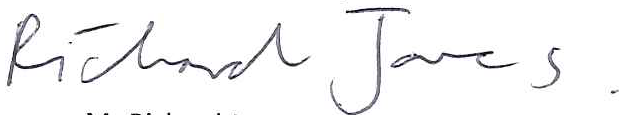 Signature of chair of governors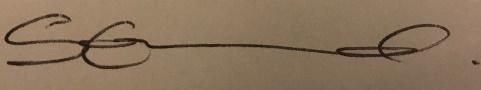 Review Date September 2024Success Criteria Fully in placePartly in placeNot in placeCommentLeadership and CommitmentLeadership and CommitmentLeadership and CommitmentLeadership and CommitmentA member of the senior leadership team has overall responsibility for RSE.There is a member of staff who coordinates the delivery of RSE.There is a named governor for RSE. There is an action plan to ensure continuous review and development of the RSE curriculum The school has an up to date RSE policy which has been developed by staff in consultation with learners, parents governors and has been agreed by the governing bodyUnderstanding the Needs of Learners and the School CommunityUnderstanding the Needs of Learners and the School CommunityUnderstanding the Needs of Learners and the School CommunityUnderstanding the Needs of Learners and the School CommunityLearners are actively involved in the development of the RSE curriculum The diverse experience of learners, such as vulnerable groups and those with additional learning needs are acknowledged and their RSE needs met.The school is aware of the emerging priorities and health needs within the local school community that are pertinent to RSE Engagement Engagement Engagement Engagement The RSE policy has been disseminated to all members of the school community, including parents/carers and visitors involved in the delivery of RSE.Staff are actively engaged and involved in developing the RSE policy and curriculum provision Parents / carers receive information on their child’s learning in RSE Arrangements are in place for parents/carers to view RSE teaching materials.Information is provided to support parents / carers in their role as educators of RSE in the home.  Arrangements for managing parental requests to withdraw their child from sex education are followed.Workforce Workforce Workforce Workforce All staff involved in the delivery of the RSE programme receive appropriate training and support.RSE is taught by trained, knowledgeable and confident staff. Relationships Relationships Relationships Relationships The school can demonstrate how it fosters and develops healthy relationships between all members of the school communityThe school actively promotes the UNCRC Support Services Support Services Support Services Support Services Contributions to RSE by external agencies support and enhance the RSE programme and do not replace teaching by school staff. Visitors comply with school policy.Secondary aged learners have access to appropriate local information, support and advice.The school actively engages with specialist services e.g. school nurseLearning EnvironmentLearning EnvironmentLearning EnvironmentLearning EnvironmentLearners feel safe in RSE lessons.Learners can access support and advice in designated areas in the school. Contingencies are in place to support children and young people who may be emotionally affected by the lesson and who may feel the need to leave.CurriculumCurriculumCurriculumCurriculumLearners are actively involved in the development of the RSE curriculum.RSE curriculum overviews have been developed clearly identifying progression steps.Resources are carefully selected for their suitability and are reviewed for their effectiveness. A range of teaching and learning strategies are used which encourage participation with opportunities for leaners to develop positive values, skills and attitudes around RSE. Assessing learners achievement in RSE is planned into the programme. Next stepsCompleted by:                                                              Date:Next stepsCompleted by:                                                              Date:Next stepsCompleted by:                                                              Date:Next stepsCompleted by:                                                              Date: